О внесении изменений в Административный регламент предоставления муниципальной услуги «Признание граждан малоимущими в целях постановки их на учет в качестве нуждающихся в жилых помещениях», утвержденный постановлением администрации Моховского сельского поселения от 21.07.2014 № 175 «Об утверждении административного регламента предоставления муниципальной услуги «Признание граждан малоимущими в целях постановки их на учет в качестве нуждающихся в жилых помещениях»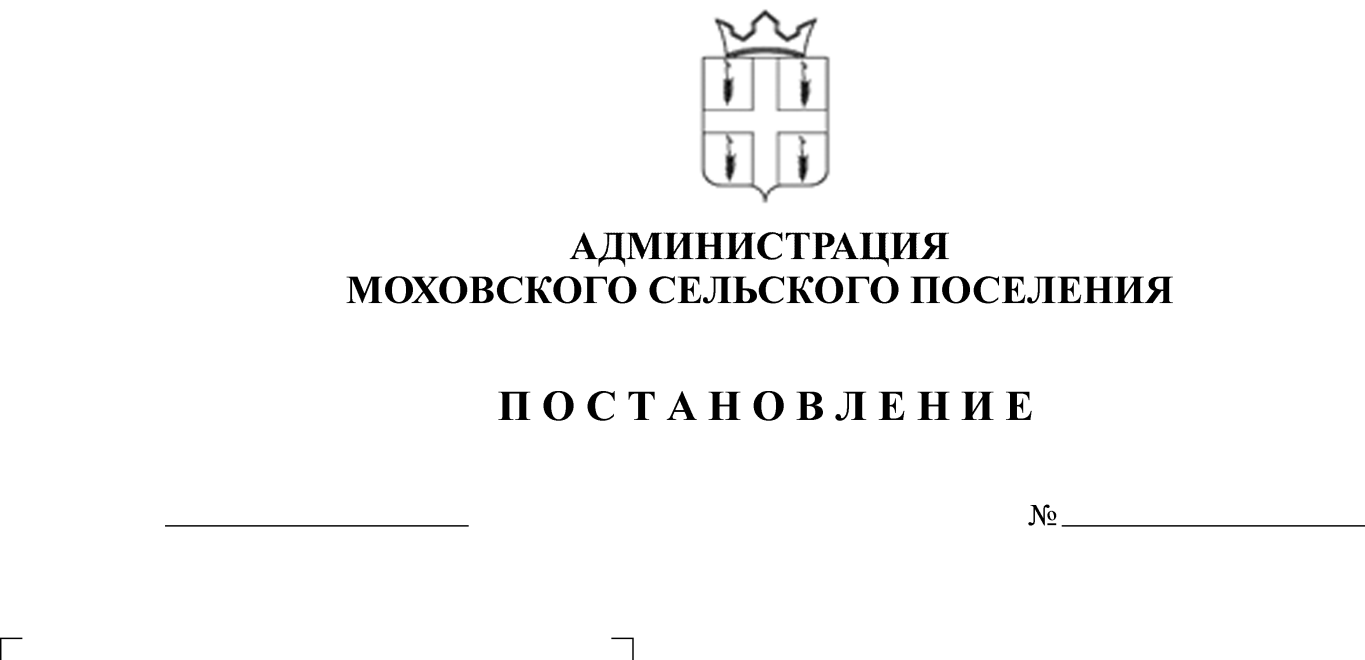 В целях приведения в соответствие  с действующим законодательством       Администрация Моховского сельского поселения ПОСТАНОВЛЯЕТ:1.Внести в Административный регламент предоставления муниципальной услуги «Признание граждан малоимущими в целях постановки их на учет в качестве нуждающихся в жилых помещениях», утвержденный постановлением администрации Моховского сельского поселения от 21 июля 2014 г. № 175 «Об утверждении административного  регламента предоставления муниципальной услуги «Признание граждан малоимущими в целях постановки их на учет в качестве нуждающихся в жилых помещениях» следующие изменения:   1.1.пункт 2.2. изложить в следующей редакции:«Муниципальная услуга предоставляется администрацией Моховского сельского поселения  Кунгурского муниципального района. При предоставлении муниципальной услуги осуществляется  взаимодействие с Управлением Федеральной регистрационной службы государственной регистрации, кадастра и картографии по Пермскому краю (Управление Росреестра), Межрайонной инспекцией Федеральной налоговой службы №5 по Пермскому краю, отдел ГИБДД МО МВД России «Кунгурский» Пермского края, Территориальное Управление Министерства социального развития Пермского края по Кунгурскому городскому округу и Кунгурскому муниципальному району».1.2. пункт 2.7. дополнить абзацем следующего содержания:«Приказом Министерства жилищно-коммунального хозяйства Пермского края от 23.05.2012 года № СЭД-38-01-03-40 «Об утверждении форм документов для определения размера дохода и стоимости имущества в целях признания граждан малоимущими».1.3. приложение 1 изложить новой редакции (прилагается).2. Опубликовать (обнародовать) настоящее постановление в соответствии с Уставом муниципального образования «Моховское сельское поселение» Кунгурского муниципального района Пермского края.Глава Моховского сельского поселения                                         В.Н. Мальцев ПРИЛОЖЕНИЕ 1к административному регламентуПеречень документов, необходимых для признания граждан малоимущими в целях постановки их на учет в качестве нуждающихся в жилых помещениях№ п/пНазвание документаСпособ предоставления документа для оказания услуги (заявителем, в режиме межведомственного взаимодействия)Обоснование выбора способа предоставления1.Заявление на признание гражданина и членов его семьи малоимущими в целях признания нуждающимися в получении жилых помещений муниципального жилищного фонда,предоставляемых по договорам социального наймаПредъявляется заявителемДокумент оформляется заявителем2.паспорт гражданина-заявителя или иной документ, удостоверяющий его личностьПредъявляется заявителемДокумент предоставляется заявителем3.документы о составе семьи гражданина-заявителя (свидетельство о рождении, свидетельства о государственной регистрации актов гражданского состояния, решение об усыновлении (удочерении), судебные решения и др.)Предъявляется заявителемДокумент предоставляется заявителем4.документы на транспортные средства, в том числе регистрационные документы (паспорт транспортного средства или свидетельство о регистрации транспортного средства)Предъявляется заявителемДокумент предоставляется заявителем5.правоустанавливающие документы на объекты недвижимости, права на которые не зарегистрированы в Едином государственном реестре прав на недвижимое имущество и сделок с нимПредъявляется заявителемДокумент предоставляется заявителем6.информацию о стоимости имущества, не являющегося объектом налогообложенияПредъявляется заявителем Документ находится в распоряжении органа власти7.документы, подтверждающие место жительства (подтверждением места жительства могут служить данные регистрационного учета, документы, свидетельствующие о факте проживания (справки, судебные решения, подтверждающие факт проживания и иные документы, установленные законодательством)Предъявляется заявителем Документ находится в распоряжении органа власти8.налоговые декларации о доходах за расчетный период, заверенные налоговыми органами, или другие документы, подтверждающие доходы гражданина-заявителя и членов его семьи, одиноко проживающего гражданина, которые учитываются при решении вопроса о признании граждан малоимущими в целях постановки на учет в качестве нуждающихся в предоставлении жилых помещений муниципального жилищного фонда по договорам социального наймаПредъявляется заявителемДокумент предоставляется заявителем9.документы из налоговых органов, подтверждающие сведения о стоимости принадлежащего на праве собственности гражданину-заявителю и членам его семьи или одиноко проживающему гражданину налогооблагаемого движимого и недвижимого имуществаПредъявляется заявителемДокумент находится в распоряжении органа власти10.информация о доходах у органов, производящих оценку доходов и назначение соответствующих пособий или субсидий в случае, когда гражданин-заявитель или любой член его семьи, а также одиноко проживающий гражданин являются получателями государственной социальной помощи, жилищных субсидий или других социальных пособий, назначаемых с учетом доходов, виды которых указаны в перечне доходов и совпадают с расчетным периодом, равным одному календарному году, предшествующему году подачи заявления о постановке на учет для предоставления жилых помещенийПредъявляются заявителем или предоставляется по каналам межведомственного взаимодействия (в случае не предоставления заявителем) Документ находится в распоряжении органа власти11.выписки из Единого государственного реестра прав на недвижимое имущество и сделок с ним, содержащие общедоступные сведения о зарегистрированных правах на объекты недвижимого имущества, и о переходе прав на объекты недвижимого имуществаПредъявляются заявителем или предоставляется по каналам межведомственного взаимодействия (в случае не предоставления заявителем) Документ находится в распоряжении органа власти